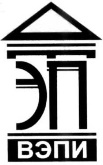 Автономная некоммерческая образовательная организациявысшего образования«Воронежский экономико-правовой институт»(АНОО ВО «ВЭПИ»)УТВЕРЖДЕНОПриказом АНОО ВО «ВЭПИ»от 01.10.2019 № 19.01.10.19.01Ректор__________С.Л. ИголкинПОЛОЖЕНИЕ О порядке планирования и учета рабочего времени профессорско-преподавательского составаАНОО ВО «ВЭПИ» и филиаловНастоящее Положение разработано в соответствии с Трудовым кодексом Российской Федерации от 30.12.2001 № 197-ФЗ, Федеральным законом от 29.12.2012 № 273- ФЗ «Об образовании в Российской Федерации», приказом Минобрнауки России от 14.06.2013 № 464 «Об утверждении Порядка организации и осуществления образовательной деятельности по образовательным программам среднего профессионального образования», приказом Минобрнауки России от 22.12.2014 № 1601 «О продолжительности рабочего времени (нормах часов педагогической работы за ставку заработной платы) педагогических работников и о порядке определения учебной нагрузки педагогических работников, оговариваемой в трудовом договоре», приказом Минобрнауки России от 05.04.2017 № 301 «Об утверждении Порядка организации и осуществления образовательной деятельности по образовательным программам высшего образования – программам бакалавриата, программам специалитета, программам магистратуры», федеральными государственными образовательными стандартами (далее – ФГОС), Уставом Автономной некоммерческой образовательной организации высшего образования «Воронежский экономико-правовой институт» и другими локальными нормативными актами Института.Общие положенияНастоящее Положение регламентирует планирование и учет рабочего времени учебной (преподавательской) работы, воспитательной и внеучебной работы, индивидуальной работы с обучающимися, научной и исследовательской работы, а также другой педагогической работы, предусмотренной трудовыми (должностными) обязанностями – методической, подготовительной, организационной, диагностической, работы по ведению мониторинга, работы, предусмотренной планами воспитательных, физкультурно-оздоровительных, спортивных, творческих и иных мероприятий, проводимых с обучающимися, работы, связанной с повышением своего профессионального уровня профессорско-преподавательского состава (далее – преподаватели) в АНОО ВО «ВЭПИ» и филиалах (далее – Институт) и формирование штатного расписания на учебный год, а также при разработке индивидуальных планов работы преподавателей, планов работы кафедр, отчетных документов. Продолжительность рабочего времени (нормы часов педагогической работы за ставку заработной платы) для педагогических работников устанавливается исходя из сокращенной продолжительности рабочего времени не более 36 часов в неделю (6-часовой рабочий день при 6-дневной рабочей неделе), которые включают в себя учебную нагрузку и другие виды деятельности, предусмотренные должностными обязанностями и индивидуальным планом. При планировании работы преподавателей в Институте устанавливается годовой объем нагрузки преподавателей за ставку заработной платы в количестве 1440 часов.При определении учебной нагрузки преподавателей устанавливается ее объем по выполнению учебной (преподавательской) работы во взаимодействии с обучающимися по видам учебной деятельности, установленным учебным планом (индивидуальным учебным планом), текущему контролю успеваемости, промежуточной и государственной итоговой аттестации (итоговой аттестации) обучающихся.Для определения учебной нагрузки педагогических работников, ежегодно до начала учебного года распорядительными актами Института устанавливается объем учебной нагрузки, а также ее верхние пределы дифференцированно по должностям профессорско-преподавательского состава.Учебная нагрузка каждого педагогического работника определяется в зависимости от занимаемой им должности, уровня квалификации и не может превышать учебную нагрузку, установленную в порядке, установленном пунктом 1.4. настоящего Положения.Учебная нагрузка педагогического работника, осуществляющего образовательную деятельность по образовательным программам высшего образования, устанавливается в объеме, не превышающем 900 часов в учебном году на ставку.Учебная нагрузка преподавателя, осуществляющего образовательную деятельность по образовательным программам среднего профессионального образования, устанавливается в объеме, не превышающем 720 часов в учебном году на ставку.Учебная нагрузка преподавателей, осуществляющих образовательную деятельность по дополнительным профессиональным программам, устанавливается в объеме, не превышающем 800 часов в учебном году.Объём нагрузки ППС на учебный год рассчитывается ежегодно в соответствии с нормами времени, утверждаемыми распорядительными актами ректора Института.Расчет штатов и среднегодовой учебной нагрузки преподавателейФормирование штатного расписания и определение среднегодовой учебной нагрузки педагогических работников на учебный год осуществляется на основании расчетов предельно допустимого количества ставок и объема годовой учебной нагрузки Института, выполненных в соответствии с действующим Федеральным законодательством и требованиями ФГОС по направлениям подготовки / специальностям.Расчет учебной нагрузки осуществляется на основе:Учебных планов;Распорядительного акта о закреплении учебных предметов, курсов, дисциплин (модулей) за кафедрами;Распорядительных актов об утверждении норм времени для расчета учебной нагрузки;Распорядительных актов об установлении объемов учебной нагрузки дифференцированно по должностям профессорско-преподавательского состава;Сведений о контингенте обучающихся и плане приема по направлениям подготовки (специальностям), распределении обучающихся по направленностям (профилям) в рамках конкретных направлений подготовки по всем формам обучения, о наполняемости групп, подгрупп;Объединения учебных групп в потоки на занятия лекционного и семинарского типов.На основании планируемого объема учебной нагрузки, утвержденной штатной численности преподавателей и норм времени годовой учебной нагрузки определяются конкретные размеры учебной (преподавательской) работы во взаимодействии с обучающимися по видам учебной деятельности, установленным учебным планом (индивидуальным учебным планом), текущему контролю успеваемости, промежуточной и итоговой аттестации обучающихся для каждого преподавателя на предстоящий год с учетом уровня квалификации и образования преподавателя.Изменения в штатное расписание преподавателей в текущем учебном году могут вноситься в случае возникновения производственной необходимости по инициативе заведующих кафедрами на основании докладных записок, согласованных с проректором по учебно-методической работе. Изменения (дополнения) в установленный объем годовой нагрузки педагогических работников на текущий учебный год вносятся по представлению начальника учебно-методического управления по состоянию на 01 октября и 01 февраля текущего учебного года исходя из фактической численности обучающихся.Планирование работы ППС Реализация образовательных программ должна обеспечиваться руководящими и научно-педагогическими работниками, имеющими профессиональное образование, обладающими соответствующей квалификацией, имеющими стаж работы, необходимый для осуществления образовательной деятельности по реализуемым образовательным программам, и соответствующими требованиям статьи 46 Федерального закона «Об образовании в Российской Федерации», а также требованиям ФГОС. Учебную нагрузку в Институте выполняют штатные преподаватели, штатные совместители, внешние совместители, работники с почасовой оплатой труда (на условиях гражданско-правового договора).Основным документом, определяющим работу преподавателя, является индивидуальный план, составляемый на каждый учебный год. в индивидуальный план вносятся учебная (преподавательская) работа, воспитательная и внеучебная работа, индивидуальная работа с обучающимися, научная и исследовательская работа, а также другая педагогическая работа, предусмотренная трудовыми (должностными) обязанностями – методическая, подготовительная, организационная, диагностическая, работа по ведению мониторинга, работа, предусмотренная планами воспитательных, физкультурно-оздоровительных, спортивных, творческих и иных мероприятий, проводимых с обучающимися, экспертная работа, работа, связанная с повышением своего профессионального уровня с указанием соответствующего количества часов. Индивидуальные планы составляются всеми преподавателями Института, кроме преподавателей с почасовой оплатой труда (на условиях гражданско-правового договора). Годовой бюджет рабочего времени ППСГодовой бюджет рабочего времени для ППС определяется исходя из 36-часовой продолжительности еженедельного рабочего времени. Количество часов работы в неделю для профессорско-преподавательского состава, выполняющего обязанности на условиях внешнего совместительства, и лиц, работающих с почасовой оплатой труда (на условиях гражданско-правового договора), определяется на договорной основе, но не может превышать норм, установленных нормативными правовыми актами Российской Федерации.Индивидуальный годовой бюджет рабочего времени (ИГБРВ) для профессорско-преподавательского состава кафедр рассчитывается по формуле:ИГБРВ (часов) = , где 	Р – количество рабочих дней в учебном году;О – количество дней отпуска (календарные дни);6 – количество рабочих дней в неделю;36 часов – продолжительность рабочей недели.Распределение индивидуального годового бюджета рабочего времени для лиц из числа профессорско-преподавательского состава Института должно соответствовать примерному процентному соотношению учебной и других видов работ, приведенному в таблице № 1. Таблица № 1Примерное распределение индивидуальногогодового бюджета рабочего времениУчет выполнения индивидуального годового бюджета рабочего времени ведется преподавателем в соответствующем разделе индивидуального плана работы. Контроль выполнения всех видов работ педагогическими работниками осуществляется заведующими кафедрами, начальником учебно-методического управления, проректором по учебно-методической работе, проректором по научно-исследовательской работе, проректором по воспитательной работе, начальником отдела кадров.Требования к распределению учебной нагрузки ППСУчебная нагрузка распределяется профессорско-преподавательскому составу кафедры заведующим кафедрой в соответствии с квалификационными характеристиками, установленными приказом Минздравсоцразвития России от 11.01.2011 № 1н «Об утверждении Единого квалификационного справочника должностей руководителей, специалистов и служащих, раздел «Квалификационные характеристики должностей руководителей и специалистов высшего профессионального и дополнительного профессионального образования» и профессиональными стандартами.Все виды работ планируются в часах в соответствии с нормами для расчета объема работы педагогических работников, утверждаемыми распорядительными актами Института ежегодно. Порядок планирования и учета почасовой учебной нагрузкиПочасовой фонд формируется на основе расчета часов, предоставляемого учебно-методическим управлением на текущий учебный год. Рекомендуемый объем почасового фонда на кафедре не должен превышать одну ставку.Объем учебной нагрузки, планируемый по Институту для работы с почасовой оплатой на предстоящий учебный год, утверждается распорядительным актом Института.Выполнение преподавателем учебной нагрузки на условиях почасовой оплаты труда производится на основании гражданско-правового договора в соответствии с действующим законодательством и не должно превышать 300 часов.Увеличение фонда почасовой оплаты труда за счет вакантных должностей производится по решению ректора при условии отсутствия возможности зачисления в штат сотрудника с необходимым уровнем квалификации и выполнения указанной учебной нагрузки штатными преподавателями на условиях штатного совместительства до 0,5 ставки.Учет фактически выполненной учебной работы преподавателей-почасовиков ведут кафедры на основании гражданско-правовых договоров и актов выполненных работ, подписанных преподавателем и заведующим кафедрой, которые ежемесячно предоставляются в отдел кадров Института.Начальник методического отделаучебно-методического управления	Д.Н. ПьянниковВиды работДоля времени, %Учебнаядо 63Учебно-методическая20-30Организационно-методическая05-20Научно-исследовательская05-30Воспитательная и внеучебная02-25Повышение квалификации02-25